Демонстрационный вариант промежуточной аттестации по английскому языку для 6 класса ( общеобразовательного).Final Test Paper1. LISTENINGYou will hear two people talking about a town in the past. Listen and circle the correct answer A, B or C.e.g. Mary and her grandpa are looking atA. old photographsB. old paintingsC. old books1. In the place of the Cathedral Hotel, there isA. a music collegeB. an art collegeC. a business college2. In the past, Manchester wasA. interestingB. dangerousC. beautiful3. A lot of people worked inA. restaurantsB. in the minesC. shops4. In the past, Market street wasA. busyB. quietC. boring5. Today the library hasA. many visitorsB. very few visitorsC. no visitors at all2. VOCABULARY Write as in the example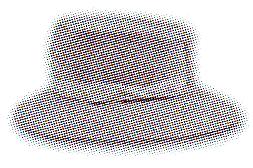 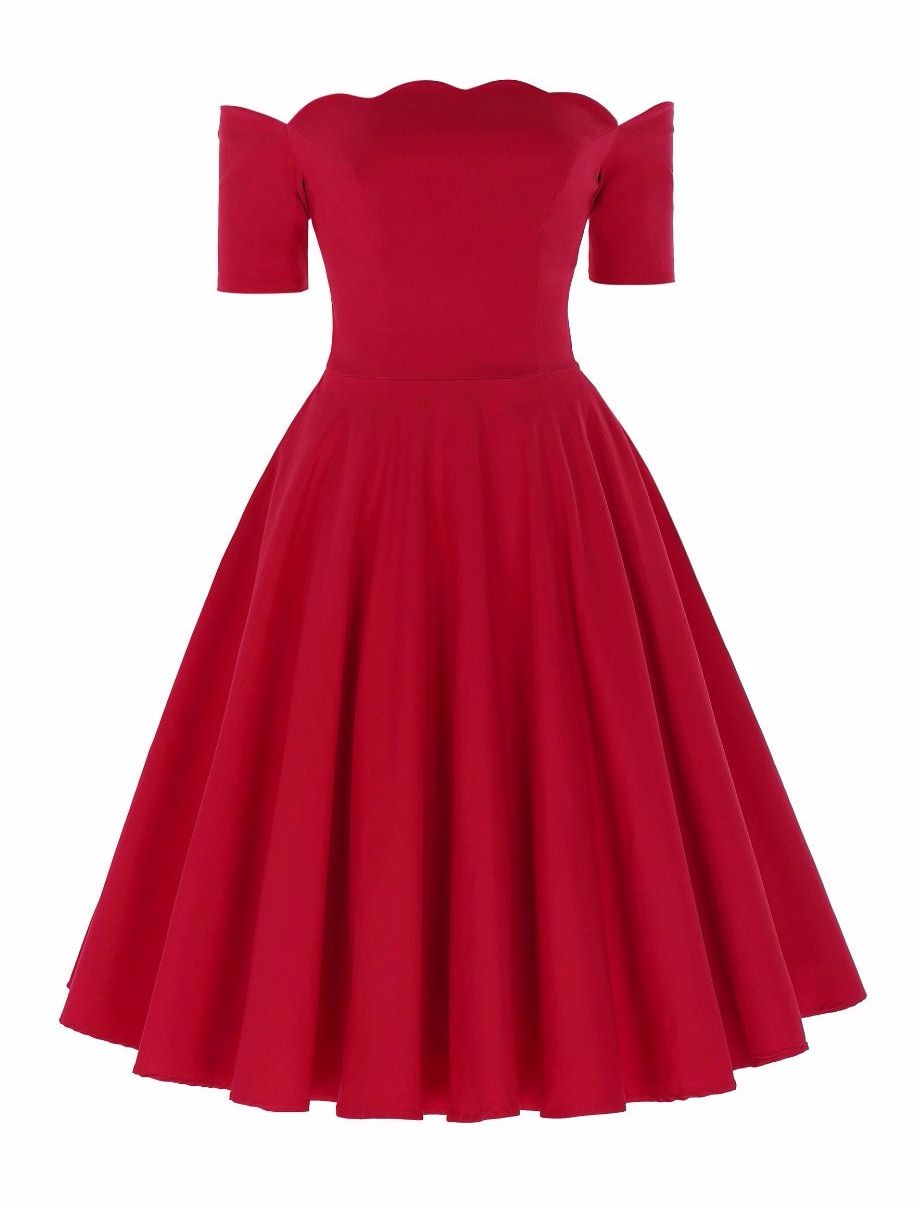 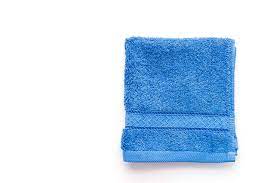        e.g. hat                                                 1...........................................                             2.......................................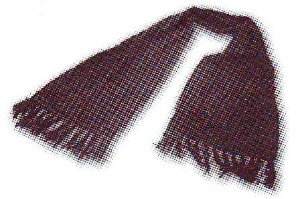 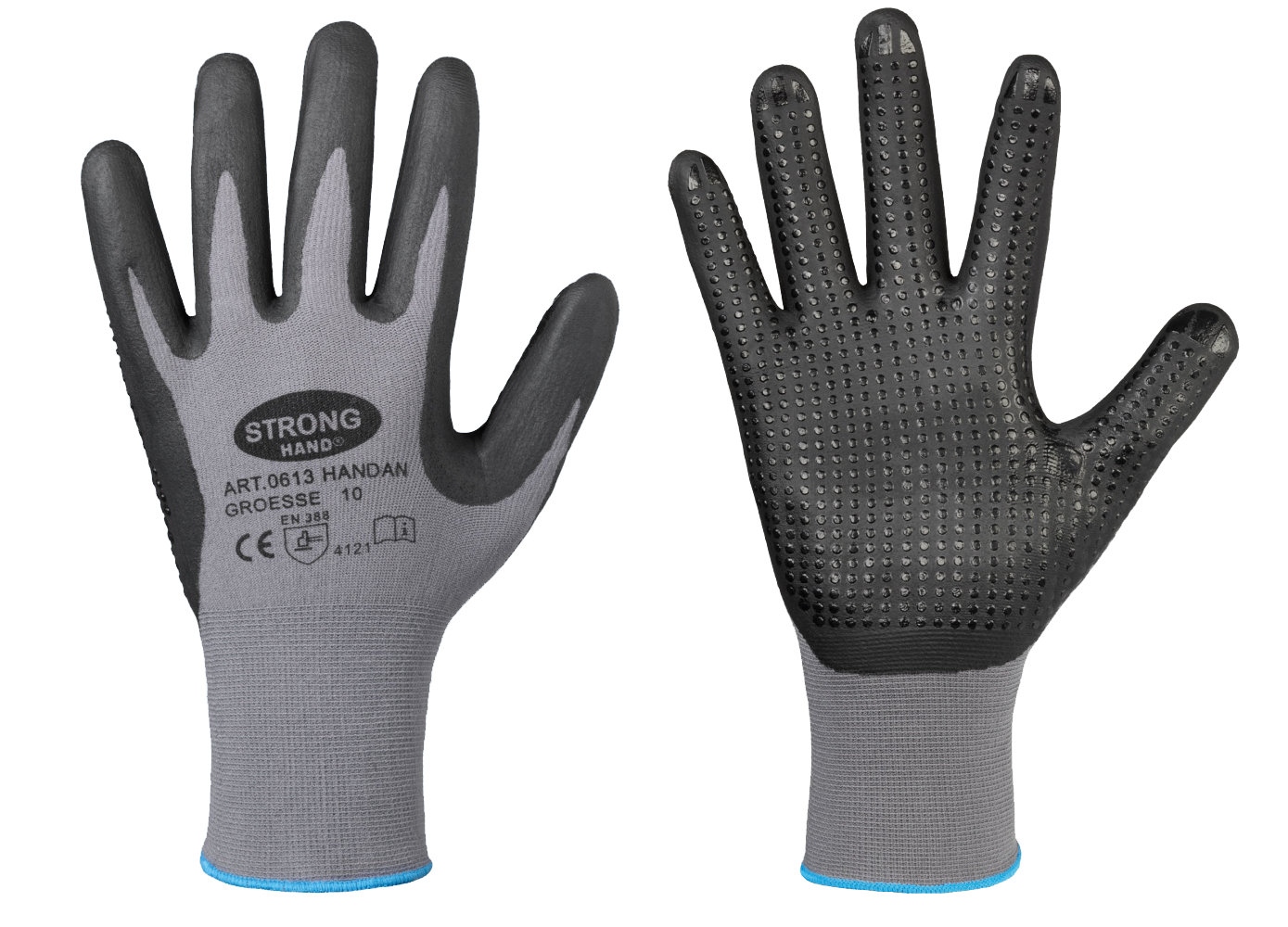 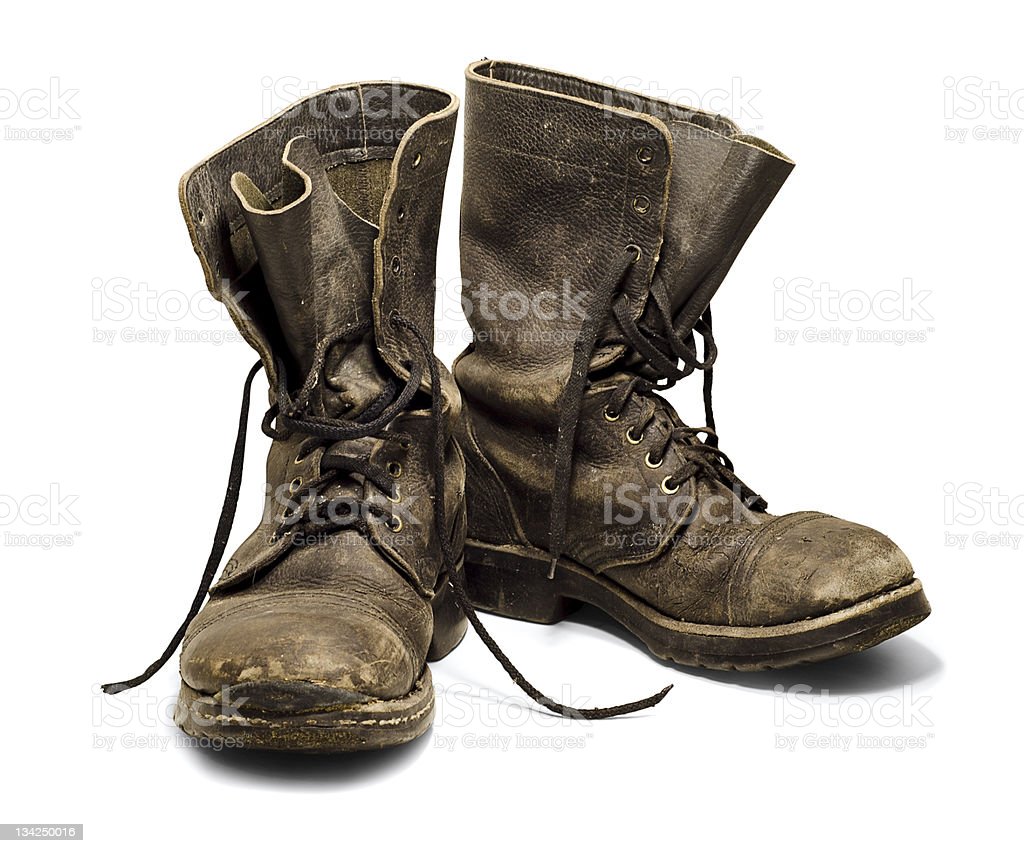 3..............................................                    4.................................................                       5...........................................3. Match the words to make up word combinations.4. GRAMMARUnderline the correct item.1.Bob always has some/any bacon for breakfast.2.He must/must not park his car here. It is not allowed.3.How many/much apples are left?4.I put the flowers opposite/ in vase.5.There are not any/ some apples in the fridge.6.There is some/any bread in he cupboard.7.We have not got many/much apples in the fridge.8.You must/ must not talk during the test. It is against the rule.9.You must/can not have any pets in this house. It is not allowed.10.What is his/ hers address?11. This car is my/mine.12. Steve play football on/in Mondays13. I always have a glass of milk before/and I go to bed.14. He watches a film on TV; after that/and he goes to bed.15. He always  does/ make the decorations for the party.16. Michael sits in/in front of the computer all day.17. My mum wakes up at/in 7am5. Put the verbs into the correct forms.1. They (to have) a nice weekend last week.2. What your sister (to do) every Sunday? 3. His brother (to come) yesterday? 4. You (to get) up early on Sunday? 5. How many lessons you (to have) every day?6. Your brother (to be) a teacher? 7. She (not to understand) the teacher at the last lesson.8. You (to go) to the theatre?  6. Write the correct past form of the irregular verbs.e.g. have — had7. Every day EnglishChoose the correct response.Can I have a glass of water?a) Yes, here you are.b) No, I am on a diet.Could I borrow your keys, please?a) No way, you are always losing them!b) I’m sorry, I can’t.May I come in?a) Yes, they areb) Of course, we are glad to see you.8. READINGRead the text and mark the sentences T (true) or F (false)"Hello.
Today, I’m going to talk to you about an important festival in my country, India. In late autumn, we celebrate Diwali, the Festival of Lights. Diwali lasts five days. Before the festival, the whole family makes some preparations. We put up colourful decorations in our homes and children make special festive lamps. On that day we visit relatives, we have festive meals and we exchange gifts. In the evening, we light our Diwali lamps and we pray to Lakshmi, the goddess of wealth. Finally, there is an exciting fireworks display. Everybody has a great time.
Thank you for listening.” Diwali takes place in winter.___                     They celebrate the holiday only with friends. ___People spend most of the time outside. ___    They give each other presents this day. ____ It lasts 5 days._____                                       They don’t let off fireworks. ____Go toTV Watch lunchHaveschoolListenLessons at schoolHave music1find  — ...........................................6run ...........................................2see  —...........................................7eat ...........................................3become  —...........................................8sing ...........................................4begin  —...........................................9 take...........................................5drink —...........................................10go ...........................................